Перечень работ по текущему  ремонту общего имущества многоквартирного дома 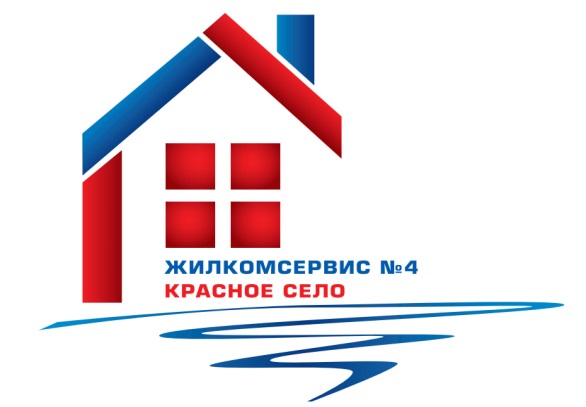 на 2015 годАдрес:                                   ул. Коммунаров, д. 124№ п/пНаименование работ № п/пНаименование работ 1Ремонт лестничной клетки 4 парадная2Установка противопожарных дверей3Ремонт элеваторного узла и систем ГВС4Установка шаговых светильников в 2-х парадных5Аварийно-восстановительные работы